ПУБЛИЧНЫЙ  ДОКЛАДо деятельности муниципального бюджетного дошкольного образовательного учреждения «Детский сад № 43 «Снежинка» комбинированного вида города Белово» за  2017 – 2018 учебный год  Общие сведения об образовательной организацииМуниципальное бюджетное дошкольное образовательное учреждение «Детский сад № 43 «Снежинка» комбинированного вида города Белово» (далее – ДОУ)  расположено в жилом районе города. Вблизи детского сада расположены: муниципальное образовательное учреждение дополнительного образования «Дворец творчества города Белово», Муниципальное образовательное учреждение дополнительного образования «Спортивная школа № 2», краеведческий музей города,  выставочный зал «Вернисаж».Проектная наполняемость 385 мест. Общая площадь здания: 1 корпус – 2937 кв. м,  2 корпус 728 кв.м.Цель деятельности ДОУ – осуществление образовательной деятельности по реализации образовательных программ дошкольного образования.Предметом деятельности ДОУ является формирование общей культуры, развитие физических, интеллектуальных, нравственных, эстетических и личностных качеств, формирование предпосылок учебной деятельности, сохранение и укрепление здоровья воспитанников.Режим работы ДОУ – пятидневная рабочая неделя,  с 07.00-19.00, выходные дни: суббота, воскресенье, праздничные дни. Длительность пребывания детей в группах – 12 часов. Система управления организацииУправление ДОУ осуществляется в соответствии с действующим законодательством и уставом ДОУ.Управление ДОУ строится на принципах единоначалия и коллегиальности. Коллегиальными органами управления являются: управляющий совет, педагогический совет, общее собрание работников. Единоличным исполнительным органом является руководитель – заведующий.Органы управления, действующие в ДОУСтруктура и система управления соответствует специфике деятельности ДОУ.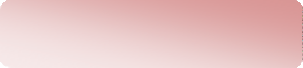 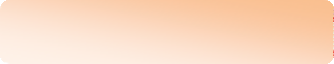 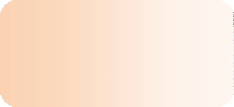 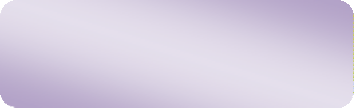 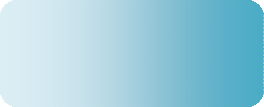 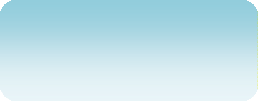 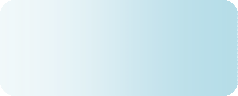 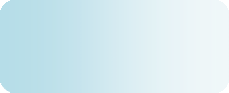 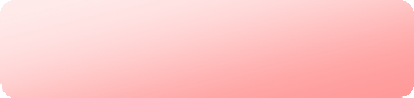 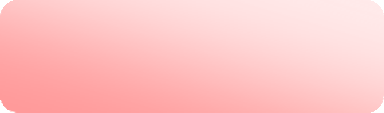 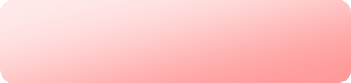 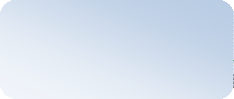 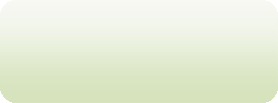 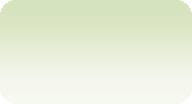 Образовательная деятельность в Детском саду организована в соответствии с Федеральным законом от 29.12.2012 № 273-ФЗ «Об образовании в Российской Федерации», ФГОС дошкольного образования, СанПиН 2.4.1.3049-13 «Санитарно-эпидемиологические требования к устройству, содержанию и организации режима работы дошкольных образовательных организаций».Образовательная деятельность ведется на основании утвержденной основной образовательной программы дошкольного образования, которая составлена в соответствии с ФГОС дошкольного образования, с учетом примерной образовательной программы дошкольного образования, санитарно-эпидемиологическими правилами и нормативами, с учетом недельной нагрузки.Детский сад посещают 385 воспитанников в возрасте от 2 до 7 лет. В Детском саду сформировано 14  групп.   Режим дня  детского сада № 43 «Снежинка»  обеспечивает гармоничное развитие воспитанниковПравильный режим дня – это рациональная продолжительность и разумное чередование различных видов деятельности и отдыха детей в течение суток. Основным принципом правильного построения режима является его соответствие возрастным психофизиологическим особенностям детей.В режим дня учреждения включается: утренняя гимнастика; прием пищи; организованная образовательная деятельность; ежедневные прогулки детей; ежедневное чтение; дневной сон; самостоятельная деятельность детей; каникулы; общественно полезный труд (для детей старшей и подготовительной групп); разные формы двигательной активности; закаливание детей; Режим дня составляется для разных возрастных групп в холодный и теплый периоды года. Режим дня для детей первой  младшей  группы (12 ч в день)(холодный период)Режим дня для детей второй младшей группы (12 ч в день)(холодный период)Режим дня для детей средней группы (12 ч в день)(холодный период)Режим дня для детей старшей группы (12 ч в день)(холодный период)Режим дня для детей подготовительной  группы (12 ч в день)(холодный период)Теплый период годаС 1 июня по 31 августа    2. ОСОБЕННОСТИ ОРГАНИЗАЦИИ ОБРАЗОВАТЕЛЬНОГО ПРОЦЕССА Образовательная деятельность в Детском саду организована в соответствии с Федеральным законом от 29.12.2012 № 273-ФЗ «Об образовании в Российской Федерации», ФГОС дошкольного образования, СанПиН 2.4.1.3049-13 «Санитарно-эпидемиологические требования к устройству, содержанию и организации режима работы дошкольных образовательных организаций».Образовательная деятельность ведется на основании утвержденной основной образовательной программы дошкольного образования, которая составлена в соответствии с ФГОС дошкольного образования, с учетом примерной образовательной программы дошкольного образования, санитарно-эпидемиологическими правилами и нормативами, с учетом недельной нагрузки.Ведущие цели ДОУ— создание благоприятных условий для полноценного проживания ребенком дошкольного детства, формирование основ базовой культуры личности, всестороннее развитие психических и физических качеств в соответствии с возрастными и индивидуальными особенностями, подготовка к жизни в современном обществе, к обучению в школе, обеспечение безопасности жизнедеятельности дошкольника.Эти цели реализуются в процессе разнообразных видов детской деятельности: игровой, коммуникативной, трудовой, познавательно-исследовательской, продуктивной, музыкально-художественной, чтения.Для достижения целей первостепенное значение имеют:забота о здоровье, эмоциональном благополучии и своевременном всестороннем развитии каждого ребенка;создание в группах атмосферы гуманного и доброжелательного отношения ко всем воспитанникам, что позволяет растить их общительными, добрыми, любознательными, инициативными, стремящимися к самостоятельности и творчеству;максимальное использование разнообразных видов детской деятельности, их интеграция в целях повышения эффективности воспитательно-образовательного процесса;творческая организация (креативность) воспитательно-образовательного процесса;вариативность использования образовательного материала, позволяющая развивать творчество в соответствии с интересами и наклонностями каждого ребенка;уважительное отношение к результатам детского творчества;единство подходов к воспитанию детей в условиях дошкольного образовательного учреждения и семьи;соблюдение в работе детского сада и начальной школы преемственности, исключающей умственные и физические перегрузки в содержании образования детей дошкольного возраста, обеспечивая отсутствие давления предметного обучения.        Основные направления деятельности ДОУ:Воспитательно-образовательный процесс может быть условно подразделен на:образовательную деятельность, осуществляемую в процессе организации различных видов детской деятельности (игровой, коммуникативной, трудовой, познавательно-исследовательской, продуктивной, музыкально-художественной, чтения) (далее по тексту — «организованная образовательная деятельность»);образовательную деятельность, осуществляемую в ходе режимных моментов;самостоятельную деятельность детей;взаимодействие с семьями детей по реализации основной общеобразовательной программы дошкольного образования.Построение образовательного процесса  основываться на адекватных возрасту формах работы с детьми. Выбор форм работы осуществляется педагогом самостоятельно и зависит от контингента воспитанников, оснащенности дошкольного учреждения, культурных и региональных особенностей, специфики дошкольного учреждения, от опыта и творческого подхода педагога.В работе с детьми младшего дошкольного возраста используются преимущественно игровые, сюжетные и интегрированные формы образовательной деятельности. Обучение происходит опосредованно, в процессе увлекательной для малышей деятельности.В старшем дошкольном возрасте (старшая и подготовительная к школе группы) выделяется время для занятий учебно-тренирующего характера.В практике используются разнообразные формы работы с детьми.Организованная образовательная деятельностьигры дидактические, дидактические с элементами движения, сюжетно-ролевые, подвижные, психологические, музыкальные, хороводные, театрализованные, игры-драматизации, игры на прогулке, подвижные игры имитационного характера;просмотр и обсуждение мультфильмов, видеофильмов, телепередач;чтение и обсуждение программных произведений разных жанров, чтение, рассматривание и обсуждение познавательных и художественных книг, детских иллюстрированных энциклопедий;создание ситуаций педагогических, морального выбора; беседы социально-нравственного содержания, специальные рассказы воспитателя детям об интересных фактах и событиях, о выходе из трудных житейских ситуаций, ситуативные разговоры с детьми;наблюдения за трудом взрослых, за природой, на прогулке; сезонные наблюдения;изготовление предметов для игр, познавательно-исследовательской деятельности; создание макетов, коллекций и их оформление, изготовление украшений для группового помещения к праздникам, сувениров; украшение предметов для личного пользования;проектная деятельность, познавательно-исследовательская деятельность, экспериментирование, конструирование;оформление выставок работ народных мастеров, произведений декоративно-прикладного искусства, книг с иллюстрациями, репродукций произведений живописи и пр.; тематических выставок (по временам года, настроению и др.), выставок детского творчества, уголков природы;викторины, сочинение загадок;инсценирование и драматизация отрывков из сказок, разучивание стихотворений, развитие артистических способностей в подвижных играх имитационного характера;рассматривание и обсуждение предметных и сюжетных картинок, иллюстраций к знакомым сказкам и потешкам, игрушек, эстетически привлекательных предметов (деревьев, цветов, предметов быта и пр.), произведений искусства (народного, декоративно-прикладного, изобразительного, книжной графики и пр.), обсуждение средств выразительности;продуктивная деятельность (рисование, лепка, аппликация, художественный труд) по замыслу, на темы народных потешек, по мотивам знакомых стихов и сказок, под музыку, на тему прочитанного или просмотренного произведения; рисование иллюстраций к художественным произведениям; рисование, лепка сказочных животных; творческие задания, рисование иллюстраций к прослушанным музыкальным произведениям;слушание и обсуждение народной, классической, детской музыки, дидактические игры, связанные с восприятием музыки;подыгрывание на музыкальных инструментах, оркестр детских музыкальных инструментов;пение, совместное пение, упражнения на развитие голосового аппарата, артикуляции, певческого голоса, беседы по содержанию песни (ответы на вопросы), драматизация песен;танцы, показ взрослым танцевальных и плясовых музыкально-ритмических движений, показ ребенком плясовых движений, совместные действия детей, совместное составление плясок под народные мелодии, хороводы;•физкультурные занятия игровые, сюжетные, тематические (с одним видом физических упражнений), комплексные (с элементами развит речи, математики, конструирования), контрольно-диагностические, учебно-тренирующего характера, физкультминутки; игры и упражнения под тексты стихотворений, потешек, народных песенок, авторских стихотворений, считалок; сюжетные физкультурные занятия на тeмы прочитанных сказок, потешек; ритмическая гимнастика, игры и упражнения под музыку, игровые беседы с элементами движений.Мероприятия групповые, межгрупповые и общесадовские физкультурные досуги (проводятся 1-2 раза в месяц);спортивные праздники (проводятся 2-3 раза в год);соревнования;дни здоровья;тематические досуги;• праздники;•театрализованные представления;• смотры и конкурсы;•экскурсии.Учебный план муниципального бюджетного дошкольного образовательного учреждения «Детский сад № 43 «Снежинка» комбинированного вида города Белово»                                                                                                    на 2017-2018 учебный годПояснительная запискаУчебный план муниципального бюджетного дошкольного образовательного учреждения «Детский сад № 43 «Снежинка» комбинированного вид города Белово» разработан в соответствии:Законом Российской Федерации от 29.12.2012 N 273-ФЗ "Об образовании в Российской Федерации";СанПин 2.4.1.3049-13 "Санитарно-эпидемиологические требования к устройству, содержанию и организации режима работы дошкольных образовательных организаций",утвержденным Главным государственным врачом Российской Федерации от  15 мая . N 26;Приказом Министерства  образования и науки  Российской  Федерации (Минобрнауки России) от 17 октября 2013г. № . Москва «Об утверждении федерального государственного образовательного стандарта дошкольного образования»;Основной образовательной программой дошкольного образования муниципального бюджетного дошкольного образовательного учреждения «Детский сад № 43 «Снежинка» комбинированного вид города Белово».Настоящий учебный план является нормативным актом, устанавливающим перечень образовательных областей и объем времени, отводимого на совместную образовательную деятельность с детьми.В учебном плане определен объем образовательной нагрузки, дающий возможность образовательному учреждению использовать модульный подход, строить работу на принципах дифференциации, вариативности.Учебный план обеспечивает выполнение Основной образовательной программы дошкольного образования муниципального бюджетного дошкольного образовательного учреждения «Детский сад № 43 «Снежинка» комбинированного вид города Белово».МБДОУ детский сад № 43 города Белово реализует основную общеобразовательную программу дошкольного образования в группах общеразвивающей направленности с приоритетным осуществлением деятельности по профилактике речевых нарушений у детей старшего дошкольного возраста. Старшая и подготовительная группа – группы компенсирующего обучения (логопедические) работают по программам: «Программа обучения и воспитания детей с фонетико – фонематическим недоразвитием речи» Т.Б.Филичевой, Г.В. Чиркиной; «Воспитание и обучение детей дошкольного возраста с общим недоразвитием речи» Т.Б. Филичевой, Тумановой Т.В., Чиркиной Г.В. Мероприятия по профилактике речевых нарушений проводятся в соответствии с режимом дня, не превышая при этом максимально допустимую санитарно-эпидемиологическими правилами и нормативами нагрузку. Данные мероприятия проводятся в игровой форме в самостоятельной деятельности , в деятельности детей и взрослых, могут быть включены в процесс нопосредственно – образовательной деятельности. Следовательно недельная нагрузка составляет:В старшей группе – 13 занятий в неделю, длительностью не более 20 минут, с динамическими паузами между занятиями не менее 10 минут; возможно, перенесение занятий продуктивными видами деятельности на вторую половину дня. В подготовительной группе – 14 занятий в неделю, до 3 занятий ежедневно, длительностью не более 30 минут, с чередованием занятий с высокой умственной нагрузкой, динамических занятий (музыкальное, физкультурное) и занятий продуктивными видами деятельности. Для успешного обучения выпускников ДОУ в школе, в том числе и для детей с речевыми нарушениями учебным планом предусмотрено один раз в неделю, продолжительностью до 30 минут занятие по обучению грамоте. Мероприятия по профилактике речевых нарушений включает ежедневное проведение артикуляционной гимнастики, пальчиковую гимнастику, дыхательную гимнастику, игры и игровые упражнения на развитие слухового внимания. Мероприятия физкультурно-оздоровительного цикла предусматривают закаливающие, оздоровительные, профилактические мероприятия, оптимальный двигательный режим по каждой возрастной группе, который обеспечивает достаточное время организованной деятельности детей, одно физкультурное занятие проводится на воздухе по обучению детей спортивным играм. Ежедневная двигательная активность, включающая кружковые занятия, утреннюю гимнастику, подвижные игры, равномерна и разнообразна по формам организации. В течение недели января ежегодно Программа реализуется в каникулярном режиме (только по направлениям физического и художественно-эстетического развития детей). В течение двух недель в сентябре и мае проводится комплексная психолого-педагогическая диагностика как адекватная форма оценивания результатов освоения Программы детьми дошкольного возраста.Учебный план реализуется через непосредственно образовательную деятельность, продолжительность которой для детей от 1,5 до 3 лет не должна превышать 10 минут, от 3 до 4-х лет - не более 15 минут, для детей от 4-х до 5 лет - не более 20 минут, для детей от 5 до 6-ти лет- не более 25 минут, а для детей от 6-ти до 7-ми лет – не более 30 минут, в соответствии с санитарно- эпидемиологическими требованиями к режиму дня и организации образовательного процесса.В план включены пять образовательных областей, обеспечивающие:Социально-коммуникативное развитие;Познавательное развитие;Речевое  развитие;Художественно-эстетическое развитие;Физическое развитие.Таблица 1Реализация учебного плана предполагает обязательный учет принципа интеграции образовательных областей в соответствии с возрастными возможностями и особенностями воспитанников, спецификой  и возможностями образовательных областей.Возможные варианты интеграции образовательных областей определяет воспитатель группы при планировании работы.Содержание части, формируемой участниками образовательных отношений, определяется Основной  образовательной программой дошкольного образования муниципального бюджетного дошкольного образовательного учреждения «Детский сад № 43 «Снежинка» комбинированного вид города Белово».Программа направлена на создание условий развития ребенка, открывающих возможности для его позитивной социализации, его личностного развития, развития инициативы и творческих способностей на основе сотрудничества со взрослыми и сверстниками и соответствующим возрасту видам деятельности; на создание развивающей образовательной среды, которая представляет собой систему условий социализации и индивидуализации детей.В часть, формируемую участниками образовательных отношений (не более 40 %), входит реализация программы по профилактике детского дорожно-транспортного травматизма «Азбука дорожного движения» которая, программа «Мы живем в Кузбассе» , «Сказки из песка», они  являются  частью Основной образовательной программы дошкольного образования муниципального бюджетного дошкольного образовательного учреждения «Детский сад № 43 «Снежинка» комбинированного вид города Белово».Максимально допустимый объем недельной образовательной нагрузки, включая реализацию дополнительной общеразвивающей программы для детей дошкольного возраста, соответствует санитарно-эпидемиологическим требованиям. С целью поддержания и развития благоприятной атмосферы, для обеспечения доброжелательного общения со сверстниками в жизни каждой группы поддерживаются традиции:Ежедневно:- ритуал утреннего приветствия; круг общения, встреча с книгой, встреча с природой, встреча с прекрасным, подведение итогов дня, общее прощание.Ежемесячно:- спортивный досуг;- кукольный спектакль;Ежегодно:«Новоселье группы».3. УСЛОВИЯ ОСУЩЕСТВЛЕНИЯ ОБРАЗОВАТЕЛЬНОГО ПРОЦЕССАВ ДОУ созданы необходимые условия для пребывания и развития воспитанников, которые обеспечивают развития физической активности,  формирования художественно-эстетического развития  дошкольников:физкультурный и музыкальный зал с необходимым оборудованием;3 кабинета логопеда обеспечивают коррекционную работу;методический кабинет;медицинский кабинет, изолятор, процедурный кабинет;ряд служебных помещений, направленных на обеспечение жизнедеятельности ДОУ;оборудованы спортивная и игровые площадки.         Все групповые помещения ДОУ полифункциональны, что позволяет создать условия для разных видов детской активности, с учетом рационального использования пространства. Условия реализации программы дошкольного образования (предметно-развивающая среда)4. Обеспечение безопасности ДОУ  Выполнение системы безопасности учреждения контролируется органами государственного управления.1.   Противопожарная и антитеррористическая защищенность             С целью обеспечения противопожарной и антитеррористической безопасности в здании детского сада имеются:автоматическая охранно-пожарная сигнализация;система оповещения людей о пожаре; система ограниченного доступа людей на объект;первичные средства пожаротушения; эвакуационные наружные лестницы и эвакуационное освещение на путях эвакуации.2.       Безопасность воспитанников во время образовательного процессаДля обеспечения безопасности воспитанников в детском саду осуществляются следующие мероприятия:проводятся инструктажи педагогических работников по охране жизни и здоровья детей;обучение коллектива действиям в чрезвычайных ситуациях;учебные тренировки по эвакуации воспитанников и персонала;беседы с воспитанниками, посвященные безопасности жизнедеятельности детей, основам пожаробезопасности и правилам поведения детей на дороге;в начале учебного года проводятся испытания спортивного оборудования и составляются акты-допуски на занятия в спортивном зале и спортивной площадке.3.      Психологическая безопасность воспитанников обеспечивается и гарантируется:-   нормативно-правовыми актами:Закон «Об образовании в Российской Федерации »; Конвенция о правах ребенка;Семейный кодекс РФ; Концепция дошкольного воспитания;Федеральный закон «Об основных гарантиях прав ребенка в РФ»;Устав ДОУ;Типовое положение о дошкольном образовании и др.-  сопровождением воспитательно-образовательного процесса специалистами ДОУ: администрация учреждения, педагог-психолог, учитель-логопед, специалист по охране труда, медицинские работники и др. План работы по профилактике дорожно-транспортного травматизмаОрганизация питанияВажнейшим условием сохранения и укрепления здоровья воспитанников является организация питания. Питание воспитанников и сотрудников организовано в соответствии с требованиями санитарных норм. Пищеблок детского сада укомплектован современным технологическим оборудованием для приготовления различных блюд и хранения продуктов. Воспитатели и специалисты ДОУ уделяют должное внимание воспитанию у детей культуры питания Организацию питания и работу пищеблока контролирует Роспотребнадзор, отдел питания МКУ «Управление образования города Белово». Специальная комиссия дошкольного учреждения осуществляет контроль технологического процесса приготовления пищи, условий хранения продуктов, качества готовых блюд, их разнообразия.КАДРОВЫЙ ПОТЕНЦИАЛМБДОУ детский сад № 43 города Белово укомплектован педагогическими кадрами на 100%. Образовательную деятельность с воспитанниками организуют специалисты:Старший воспитатель – 1Воспитатели возрастных групп – 28Учитель – логопед – 3Музыкальный руководитель – 2Педагог – психолог – 1Инструктор по физической культуре – 1В 2017 – 18  году педагоги и воспитанники ДОУ приняли участие:6. СЕМЬЯ И ДОШКОЛЬНОЕ ОБРАЗОВАТЕЛЬНОЕ УЧРЕЖДЕНИЕСемья и дошкольное учреждение — два наиболее важных института социализации дошкольников. Несмотря на различные воспитательные функции, для развития ребенка необходимо взаимодействие семьи и детского сада. В дошкольном учреждении ребенок получает всестороннее образование, приобретает умение взаимодействовать с другими детьми и взрослыми, проявлять собственную активность. Переход ребенка из одних условий существования в другие сложен всегда, а в наше время он значительно затруднен дополнительными стрессирующими факторами. Исследователи указывают на необратимость нарушений в личностном развитии ребенка в случаях отсутствия у него психологической готовности к переходу в новые социальные условия. В период адаптации наблюдаются нарушения сна, аппетита, повышается заболеваемость, отмечаются неадекватные реакции на окружающее и трудности в поведении. Особенности раннего возраста взаимосвязаны с психофизическим развитием. Дети раннего возраста отличаются неустойчивостью эмоционального состояния. Разлука с близкими людьми и изменение привычного образа жизни вызывают у детей негативные эмоции и страхи. От того, насколько ребенок подготовлен в семье к переходу в детское учреждение, зависит и течение адаптационного периода, и его дальнейшее развитие. Чтобы период адаптации детей проходил легче, необходима профессиональная помощь семье. В этом отношении активную помощь должны предоставить педагоги дошкольного образовательного учреждения, поскольку обладают определёнными потенциальными возможностями.Адаптация - одна их серьезнейших проблем ребенка и его родителей на пути привыкания к условиям дошкольного учреждения. Характер и длительность адаптационного периода зависят от возраста ребенка, состояния его здоровья, уровня развития и стиля общения родителя с ребенком. Задача родителей - подготовить своего ребенка к посещению дошкольного учреждения. Задача дошкольного учреждения - совместно с родителями помочь малышу адаптироваться к новым для него условиям. Для этого той и другой стороне необходимо соблюдать единые требования к малышу. Только единые требования, со стороны педагогов и родителей, чёткая поэтапная схема и последовательность взрослых позволят ребенку быстрее и менее болезненно привыкнуть к новым условиям жизни.           Анализ теории и практики убедительно показывает, что интеграция семейного и общественного воспитания детей до трех лет является важнейшим условием сохранения и укрепления их социального, эмоционального и физического здоровья. Это означает, что для успешной адаптации детей в ДОУ необходимо налаживание взаимодействия с родителями. Для этого, прежде всего, необходимо заинтересовать родителей работой ДОУ, показать, что может ДОУ сделать для их детей, объяснить необходимость тесного сотрудничества. Кроме того, именно в семье оказывают решающее влияние на развитие, формирование характерологических особенностей дошкольников. Если ребенок наблюдает спокойное, эмоционально положительное взаимодействие родителей и педагогов, он начинает больше доверять персоналу ДОУ. Этот фактор очень влияет на успешность адаптации.Характеристика семей по составуХарактеристика семей по количеству детейВоспитательная работа строится с учетом индивидуальных особенностей детей, с использованием разнообразных форм и методов, в тесной взаимосвязи воспитателей, специалистов и родителей.Семья и дошкольное учреждение — два наиболее важных института социализации дошкольников. Несмотря на различные воспитательные функции, для развития ребенка необходимо взаимодействие семьи и детского сада. В дошкольном учреждении ребенок получает всестороннее образование, приобретает умение взаимодействовать с другими детьми и взрослыми, проявлять собственную активность. Переход ребенка из одних условий существования в другие сложен всегда, а в наше время он значительно затруднен дополнительными стрессирующими факторами. Исследователи указывают на необратимость нарушений в личностном развитии ребенка в случаях отсутствия у него психологической готовности к переходу в новые социальные условия. В период адаптации наблюдаются нарушения сна, аппетита, повышается заболеваемость, отмечаются неадекватные реакции на окружающее и трудности в поведении. Особенности раннего возраста взаимосвязаны с психофизическим развитием. Дети раннего возраста отличаются неустойчивостью эмоционального состояния. Разлука с близкими людьми и изменение привычного образа жизни вызывают у детей негативные эмоции и страхи. От того, насколько ребенок подготовлен в семье к переходу в детское учреждение, зависит и течение адаптационного периода, и его дальнейшее развитие. Чтобы период адаптации детей проходил легче, необходима профессиональная помощь семье. В этом отношении активную помощь должны предоставить педагоги дошкольного образовательного учреждения, поскольку обладают определёнными потенциальными возможностями.Адаптация - одна их серьезнейших проблем ребенка и его родителей на пути привыкания к условиям дошкольного учреждения. Характер и длительность адаптационного периода зависят от возраста ребенка, состояния его здоровья, уровня развития и стиля общения родителя с ребенком. Задача родителей - подготовить своего ребенка к посещению дошкольного учреждения. Задача дошкольного учреждения - совместно с родителями помочь малышу адаптироваться к новым для него условиям. Для этого той и другой стороне необходимо соблюдать единые требования к малышу. Только единые требования, со стороны педагогов и родителей, чёткая поэтапная схема и последовательность взрослых позволят ребенку быстрее и менее болезненно привыкнуть к новым условиям жизни.           Анализ теории и практики убедительно показывает, что интеграция семейного и общественного воспитания детей до трех лет является важнейшим условием сохранения и укрепления их социального, эмоционального и физического здоровья. Это означает, что для успешной адаптации детей в ДОУ необходимо налаживание взаимодействия с родителями. Для этого, прежде всего, необходимо заинтересовать родителей работой ДОУ, показать, что может ДОУ сделать для их детей, объяснить необходимость тесного сотрудничества. Кроме того, именно в семье оказывают решающее влияние на развитие, формирование характерологических особенностей дошкольников. Если ребенок наблюдает спокойное, эмоционально положительное взаимодействие родителей и педагогов, он начинает больше доверять персоналу ДОУ. Этот фактор очень влияет на успешность адаптации.Перспективный план работы с родителямиНаименование образовательной организацииМуниципальное бюджетное дошкольное образовательное учреждение «Детский сад № 43 «Снежинка» комбинированного вида города Белово»(МБДОУ детский сад № 43 города Белово)Руководитель Силкина Елена БорисовнаАдрес организации  652600 Кемеровская область, г. Белово ул.Октябрьская 49 652600 Кемеровская область, г. Белово ул. Советская 44Телефон8(38452) 2-88-85;               8(38452)9-51-26Адрес электронной почты mdou43.snezhinka@yandex.ruУчредитель Муниципальное образование Беловский городской округДата создания 1976 Лицензия От 25.07.2012 № 12894, серия А № 0002667Наименование органаФункции Заведующий Контролирует работу и обеспечивает эффективное взаимодействие структурных подразделений организации, утверждает штатное расписание, отчетные документы организации, осуществляет общее руководство ДОУ.Управляющий совет Рассматривает вопросы:− развития образовательной организации;− финансово-хозяйственной деятельности;− материально-технического обеспеченияПедагогический совет Осуществляет текущее руководство образовательной деятельностью Детского сада, в том числе рассматривает вопросы:− развития образовательных услуг;− регламентации образовательных отношений;− разработки образовательных программ;− выбора учебников, учебных пособий, средств обучения и воспитания;− материально-технического обеспечения образовательного процесса;− аттестации, повышении квалификации педагогических работников;− координации деятельности методических объединенийОбщее собрание работниковРеализует право работников участвовать в управлении образовательной организацией, в том числе:− участвовать в разработке и принятии коллективного договора, Правил трудового распорядка, изменений и дополнений к ним;− принимать локальные акты, которые регламентируют деятельность образовательной организации и связаны с правами и обязанностями работников;− разрешать конфликтные ситуации между работниками и администрацией образовательной организации;− вносить предложения по корректировке плана мероприятий организации, совершенствованию ее работы и развитию материальной базыГруппаВсего местПлощадь игровой комнаты, м2первая мл. Солнышко2632.00вторая мл. Малышок2755.00вторая мл. Сказка 2 корпус2762.00вторая мл. Чебурашка2650.00средняя Василек3050.00средняя Елочка2754.00средняя Звездочка 2 корпус2744.00средняя Колокольчик2454.00старшая Аленушка3464.00старшая Маячок2850.00старшая Радуга 2 корпус3062.00подготовительная Огонек2837.00подготовительная Почемучка 2 корпус2946.00подготовительная Ромашка2535.00Режимные моментыВремяПрием детей, осмотр, самостоятельная деятельность 7.00 – 8.15Ежедневная утренняя гимнастика8.15 – 8.25Подготовка к завтраку, завтрак8.25- 9.00Организованная образовательная деятельность (по подгруппам)9.00-9.109.20-9.30Подготовка к прогулке9.30- 10.00Прогулка 10.00-11.00Возвращение с прогулки, игры10.50- 11.30Подготовка к обеду, обед11.30- 12.10Подготовка ко сну, дневной сон12.10 -15.00Постепенный подъем, воздушные, водные процедуры15.00- 15.15Подготовка к полднику, полдник15.15- 15.30Игры, самостоятельная деятельность детей15.30 -15.50Организованная образовательная деятельность (по подгруппам)15.50-16.0016.05-16.15 Самостоятельная деятельность, чтение худ. литературы16.15 -17.20Подготовка к ужину, ужин17.20 -17.40Подготовка к прогулке, прогулка, игры, уход детей домой17.40-19.00Режимные моментыВремяПрием детей, осмотр, игры, ежедневная утренняя гимнастика7.00 - 8.20Подготовка к завтраку, завтракСамостоятельная деятельность детей8.20.- 9.00Организованная образовательная деятельность (по подгруппам) 9.00 – 9.159.20 -  9.35Подготовка к прогулке, прогулка (игры, наблюдения, труд)9.35- 11.10  Возвращение с прогулки, игры11.10- 11.40Подготовка к обеду, обед11.40- 12.20Подготовка ко сну, дневной сон12.20 -15.00Постепенный подъем, воздушные, водные процедуры15.00- 15.15Подготовка к полднику, полдник15.15- 15.30Игры, самостоятельная деятельность детей15.30-15.50Организованная образовательная деятельность (по подгруппам)15.50 – 16.0516.10 – 16.25Чтение художественной литературы, самостоятельная деятельность16.25 -17.25Подготовка к ужину, ужин17.25 -17.45Подготовка к прогулке, прогулка, игры и уход детей домой17.45-19.00Режимные моментыВремяПрием детей, осмотр, игры, дежурство, утренняя гимнастика7.00 - 8.30Подготовка к завтраку, завтракСамостоятельная деятельность детей8.30- 9.00Организованная образовательная деятельность9.00 – 9.209.30 - 9.50Подготовка к прогулке, прогулка (игры, наблюдения, труд)9.50- 11.30Возвращение с прогулки, игры11.30- 12.00Подготовка к обеду, обед12.00- 12.30Подготовка ко сну, дневной сон12.30-15.00Постепенный подъем, воздушные, водные процедуры15.00- 15.15Подготовка к полднику, полдник15.15-15.30Игры, самостоятельная деятельность детей15.30 -17.15Чтение художественной литературы17.15 -17.30Подготовка к ужину, ужин17.30 -17.50Подготовка к прогулке, прогулка, игры, уход детей домой17.50-19.00Режимные моментыВремяПрием детей, осмотр, игры, дежурство, утренняя гимнастика7.00 - 8.30.Подготовка к завтраку, завтрак, игры, самостоятельная деятельность детей8.30 -  9.00Организованная образовательная деятельность9.00 – 9.259.35 - 10.0010.10 – 10.35Подготовка к прогулке, прогулка (игры, наблюдения, труд)10.35- 12.00.Возвращение с прогулки, игры12.00.- 12.15Подготовка к обеду, обед12.15- 12.45Подготовка ко сну, дневной сон12.45-15.00Постепенный подъем, воздушные, водные процедуры15.00- 15.15Подготовка к полднику, полдник15.15- 15.30Игры, самостоятельная деятельность детей15.30 -17.20Чтение художественной литературы17.20 -17.40Подготовка к ужину, ужин17.40. -18.00Подготовка к прогулке, прогулка, игры, уход детей домой18.00-19.00Режимные моментыВремяПрием детей, осмотр, игры, дежурство, утренняя гимнастика7.00 - 8.40Подготовка к завтраку, завтрак, игры, самостоятельная деятельность детей8.40- 9.00Организованная образовательная деятельность9.00 – 9.309.40 - 10.1010.20 – 10.50Подготовка к прогулке, прогулка (игры, наблюдения, труд)10.50- 12.15Возвращение с прогулки, игры12.15- 12.30Подготовка к обеду, обед12.30- 13.00Подготовка ко сну, дневной сон13.00 -15.00Постепенный подъем, воздушные, водные процедуры15.00- 15.15Подготовка к полднику, полдник15.15- 15.30Игры, самостоятельная деятельность детей15.30 -17.25Чтение художественной литературы17.25 -17.45Подготовка к ужину, ужин17.45 -18.00Подготовка к прогулке, прогулка, игры, уход детей домой18.00-19.00Режимные моментыВозрастная группаВозрастная группаВозрастная группаВозрастная группаВозрастная группаРежимные моменты1-я мл2-я млсредняястаршаяподготовительнаяПрием детей, осмотр, игры на свежем воздухе7.00-8.157.00-8.157.00-8.107.00-8.207.00-8.20Утренняя гимнастика на свежем воздухе8.15-8.208.15-8.208.10-8.208.20-8.308.20-8.30Подготовка к завтраку, завтрак8.20-9.008.20-9.008.20-9.008.30-9.008.30-9.00Подготовка к прогулке9.00-9.209.00-9.209.00-9.159.00-9.109.00-9.10Прогулка, самостоятельная деятельность9.20-11.009.20-11.109.15-11.309.00-12.009.00-12.20Возвращение с прогулки, игры11.00-11.3011.10-11.4011.30-12.0012.00-12.1512.20-12.30Подготовка к обеду, обед11.30- 12.1011.40- 12.2012.00- 12.3012.15- 12.4512.30- 13.00Подготовка ко сну, дневной сон12.10-15.0012.20-15.0012.30-15.0012.45-15.0013.00-15.00Постепенный подъем, гимнастика пробуждения,  воздушные, водные процедуры15.00-15.1515.00-15.1515.00-15.1515.00-15.1515.00-15.15Подготовка к полднику, полдник15.15- 15.3015.15- 15.3015.15-15.3015.15- 15.3015.15- 15.30Игры, самостоятельная деятельность детей, подготовка к прогулке, прогулка15.30-17.2015.30-17.2515.30-17.3015.30-17.4015.30-17.45Подготовка к ужину, ужин17.20 -17.4017.25 -17.4517.30 -17.5017.40. -18.0017.45 -18.00Подготовка к прогулке, прогулка, игры, уход детей домой17.40-19.0017.45-19.0017.50-19.0018.00-19.0018.00-19.00Образовательные областиНепосредственнообразовательнаядеятельностьСовместная деятельность с детьмив режимных процессахСоциально - коммуникативное развитие- Нравственно - патриотическое- Игровая деятельность (сюжетные игры, игры с правилами и т.д.); - беседы нравственно-патриотического  содержания;- трудовая деятельность- ситуативный разговор; - речевые ситуации;- викторины, конкурсы;- реализация проектной деятельности и т.д.Социально - коммуникативное развитие- формирование мотивационной готовности к обучению в школе- Игровая деятельность (сюжетные игры, игры с правилами и т.д.); - беседы нравственно-патриотического  содержания;- трудовая деятельность- ситуативный разговор; - речевые ситуации;- викторины, конкурсы;- реализация проектной деятельности и т.д.Познавательноеразвитие-Ребенок и окружающий мир - Экология - ФЭМП- Экспериментирование, конструирование;- сенсорные игры;- поисково-исследовательская деятельность;- дидактические игры, игры с правилами и т.д.; - проектная деятельность;- наблюдение; - экскурсия; - решение проблемных ситуаций;- коллекционирование; - моделирование и т.д.Речевое развитие- Развитие речи и речевое общение- Подготовка к обучению грамоте-Обучение грамоте (коррекция речи) - Логоритмика- Беседы, чтение художественной литературы;- логоритмика;.- беседы по литературным и художественным произведениям;- ситуативный разговор; - речевые ситуации;- рассказы по художественным произведениям и картинам; - игровая деятельность (сюжетные игры, игры с правилами и т.д.)Художественно –эстетическое развитие- Музыка- Слушание;- пение;- театрализованная деятельность;- ручной труд;- чтение художественной литературы;- беседы по литературным и художественным произведениям;- импровизация; - экспериментирование; - игровая деятельность (подвижные игры (с музыкальным сопровождением),   музыкально-дидактические игры, сюжетно-ролевые игры) и т.д.Художественно –эстетическое развитие- Рисование, лепка, аппликация. - Слушание;- пение;- театрализованная деятельность;- ручной труд;- чтение художественной литературы;- беседы по литературным и художественным произведениям;- импровизация; - экспериментирование; - игровая деятельность (подвижные игры (с музыкальным сопровождением),   музыкально-дидактические игры, сюжетно-ролевые игры) и т.д.Физическое развитие- Физическая культура- оздоровительное плавание- Двигательная активность; - игровая деятельность;- развитие культурно-гигиенических навыков;- физкультурно-оздоровительные мероприятия, соревнования, развлечения и т.д.Учебный план МБДОУ детский сад № 43 города Белово на 2016 – 2017 учебный год.Учебный план МБДОУ детский сад № 43 города Белово на 2016 – 2017 учебный год.Учебный план МБДОУ детский сад № 43 города Белово на 2016 – 2017 учебный год.Учебный план МБДОУ детский сад № 43 города Белово на 2016 – 2017 учебный год.Учебный план МБДОУ детский сад № 43 города Белово на 2016 – 2017 учебный год.Учебный план МБДОУ детский сад № 43 города Белово на 2016 – 2017 учебный год.Учебный план МБДОУ детский сад № 43 города Белово на 2016 – 2017 учебный год.№ п\п                                Группы  Содержание 1 младшая группа(  2 – 3 года )2 младшая группа(3 – 4 года)Средняя группа(4 – 5 лет)Старшая группа(5 – 6 лет)Подготовительная к школе группа(6 - 7)Обязательная частьОбязательная частьООП МБДОУ детский сад № 43  города Белово. ООП МБДОУ детский сад № 43  города Белово. ООП МБДОУ детский сад № 43  города Белово. ООП МБДОУ детский сад № 43  города Белово. ООП МБДОУ детский сад № 43  города Белово. 1Социально – коммуникативное развитиеСоциально – коммуникативное развитиеСоциально – коммуникативное развитиеСоциально – коммуникативное развитиеСоциально – коммуникативное развитиеСоциально – коммуникативное развитиеФормирование основ безопасности Деятельность  планируются в соответствии с программой «Основы безопасности жизнедеятельности детей дошкольного возраста»,  а также во время режимных моментах (интеграция)Деятельность  планируются в соответствии с программой «Основы безопасности жизнедеятельности детей дошкольного возраста»,  а также во время режимных моментах (интеграция)Деятельность  планируются в соответствии с программой «Основы безопасности жизнедеятельности детей дошкольного возраста»,  а также во время режимных моментах (интеграция)Деятельность  планируются в соответствии с программой «Основы безопасности жизнедеятельности детей дошкольного возраста»,  а также во время режимных моментах (интеграция)Деятельность  планируются в соответствии с программой «Основы безопасности жизнедеятельности детей дошкольного возраста»,  а также во время режимных моментах (интеграция)Социализация Деятельность планируются в соответствии с программой «Основы безопасности жизнедеятельности детей дошкольного возраста», «Я - человек», а также в режимных моментахДеятельность планируются в соответствии с программой «Основы безопасности жизнедеятельности детей дошкольного возраста», «Я - человек», а также в режимных моментахДеятельность планируются в соответствии с программой «Основы безопасности жизнедеятельности детей дошкольного возраста», «Я - человек», а также в режимных моментахДеятельность планируются в соответствии с программой «Основы безопасности жизнедеятельности детей дошкольного возраста», «Я - человек», а также в режимных моментахДеятельность планируются в соответствии с программой «Основы безопасности жизнедеятельности детей дошкольного возраста», «Я - человек», а также в режимных моментахТруд Задачи планируются  в различных видах образовательной деятельностиЗадачи планируются  в различных видах образовательной деятельностиЗадачи планируются  в различных видах образовательной деятельностиЗадачи планируются  в различных видах образовательной деятельностиЗадачи планируются  в различных видах образовательной деятельностиВ режимных моментах В режимных моментах А также проводится в форме самообслуживания, элементарного хозяйственно-бытового труда и труда на природе. Его продолжительность не должна превышать 20 минут в деньА также проводится в форме самообслуживания, элементарного хозяйственно-бытового труда и труда на природе. Его продолжительность не должна превышать 20 минут в деньРучной труд Планируется в образовательных областях: художественное эстетическое развитие (аппликация, рисование), познавательное развитие), в самостоятельной и совместной деятельности со взрослыми.Планируется в образовательных областях: художественное эстетическое развитие (аппликация, рисование), познавательное развитие), в самостоятельной и совместной деятельности со взрослыми.Планируется в образовательных областях: художественное эстетическое развитие (аппликация, рисование), познавательное развитие), в самостоятельной и совместной деятельности со взрослыми.Планируется в образовательных областях: художественное эстетическое развитие (аппликация, рисование), познавательное развитие), в самостоятельной и совместной деятельности со взрослыми.Планируется в образовательных областях: художественное эстетическое развитие (аппликация, рисование), познавательное развитие), в самостоятельной и совместной деятельности со взрослыми.2Познавательное развитиеПознавательное развитиеПознавательное развитиеПознавательное развитиеПознавательное развитиеПознавательное развитиеФормирование целостной картины мира1   (9 мин.)1  (15 мин.)1  (20 мин.)1  (25 мин.)1  (30 мин.)Познавательно – исследовательская деятельность------0,5  (20 мин.)0,5  (25 мин.)1  (30 мин.)Продуктивная (конструктивная деятельность)------0,5  (20 мин.)0,5  (25 мин.)1  (30 мин.)Формирование элементарных математических представлений---1 (15 мин.)1 (20 мин.)2   (25 мин.)2  (30 мин.)3Речевое развитиеРечевое развитиеРечевое развитиеРечевое развитиеРечевое развитиеРечевое развитиеРазвитие речи2   (9 мин.)1  (15 мин.)1  (20 мин.)1  (25 мин.)1  (30 мин.)Развитие речи с элементами обучения грамоте------------1 (30 мин.)Художественная литератураЕжедневноЕжедневноЕжедневноЕжедневноЕжедневно4Художественно – эстетическое развитиеХудожественно – эстетическое развитиеХудожественно – эстетическое развитиеХудожественно – эстетическое развитиеХудожественно – эстетическое развитиеХудожественно – эстетическое развитиеРисование 1  (9 мин.)1  (15 мин.)1   (20 мин.)1   (25 мин.)1   (30 мин.)Аппликация ---0,5  (15 мин.)0,5  (20 мин.)0,5  (25 мин.)0,5  (30 мин.)Лепка 1  (9 мин.)0,5  (15 мин)0,5  (20 мин.)0,5  (25 мин.)0,5  (30 мин.)Музыкальное 2  (9 мин.)2  (14 мин.)2  (20 мин.)2  (25 мин.)2  (30 мин.) 5Физическое развитиеЗдоровье  Задачи планируются в различных видах образовательной деятельности /Ребенок и окружающий мир,  Предметное окружение, Явление общественной жизни, а также в режимных моментах (интеграция)  Задачи планируются в различных видах образовательной деятельности /Ребенок и окружающий мир,  Предметное окружение, Явление общественной жизни, а также в режимных моментах (интеграция)  Задачи планируются в различных видах образовательной деятельности /Ребенок и окружающий мир,  Предметное окружение, Явление общественной жизни, а также в режимных моментах (интеграция)  Задачи планируются в различных видах образовательной деятельности /Ребенок и окружающий мир,  Предметное окружение, Явление общественной жизни, а также в режимных моментах (интеграция)  Задачи планируются в различных видах образовательной деятельности /Ребенок и окружающий мир,  Предметное окружение, Явление общественной жизни, а также в режимных моментах (интеграция)  5Физическое развитиеЗдоровье  3  (9 мин.)3  (15 мин.)3 (20 мин.)3  (25 мин.)3  (30 мин.)Итого кол-во: 1010111314Итого в неделю:1ч. 30 мин. 2ч. 25 мин.4 часа5ч. 40 мин.7 ч.Часть формируемая участниками образовательного процессаЧасть формируемая участниками образовательного процессаЧасть формируемая участниками образовательного процессаЧасть формируемая участниками образовательного процессаЧасть формируемая участниками образовательного процессаЧасть формируемая участниками образовательного процессаСоциально – коммуникативное развитие (формирование основ безопасности)«Азбука дорожного движения», дополнительная общеразвивающая программа.---------0,5  (25 мин.)1  (30 мин.)Социально – коммуникативное развитие (формирование основ безопасности)«Азбука дорожного движения», дополнительная общеразвивающая программа.Социально – коммуникативное развитие«Мы Кузбассом привыкли гордиться!», дополнительная общеразвивающая программа. ---------Реализуется в режимных моментах Реализуется в режимных моментах Социально – коммуникативное развитие«Сказки на песке», дополнительная общеразвивающая программа------Реализуется в режимных моментах0,5 (25 мин.)1  (30 мин.)Итого кол-во:---------0,52Итого в неделю: ---------25 мин.1ч.№ п/пГруппыСодержаниеСтаршая группа комбинированная(5-6 лет)Подготовительная группа комбинированная (6-7 лет)Обязательная часть  АОП МБДОУ детский сад № 43 города Белово, ОПП МБДОУ детский сад № 43 города Белово АОП МБДОУ детский сад № 43 города Белово, ОПП МБДОУ детский сад № 43 города Белово1.Социально-коммуникативное развитиеСоциально-коммуникативное развитиеСоциально-коммуникативное развитие1.Формирование основ безопасностиДеятельность планируется в соответствии с программой «Основы безопасности жизнедеятельности детей дошкольного возраста», а так же во время режимных моментах (интеграция)Деятельность планируется в соответствии с программой «Основы безопасности жизнедеятельности детей дошкольного возраста», а так же во время режимных моментах (интеграция)1.СоциализацияДеятельность планируется в соответствии с программой «Основы безопасности жизнедеятельности детей дошкольного возраста», «Я – человек», а так же в режимных моментах.Деятельность планируется в соответствии с программой «Основы безопасности жизнедеятельности детей дошкольного возраста», «Я – человек», а так же в режимных моментах.1.ТрудЗадачи  планируются в разных видах образовательной деятельности во время режимных моментов (интегрирование)Задачи  планируются в разных видах образовательной деятельности во время режимных моментов (интегрирование)1.ТрудПроводится в форме самообслуживания, элементарного хозяйственно-бытового труда и труда на природе. Его продолжительность не должна превышать 20 мин. в день.Проводится в форме самообслуживания, элементарного хозяйственно-бытового труда и труда на природе. Его продолжительность не должна превышать 20 мин. в день.Ручной трудПланируется в образовательных областях. Художественное творчество (аппликация, продуктивная (конструктивная) деятельность), познание (познавательно-исследовательская деятельность), самостоятельная и совместная деятельность со взрослыми.Планируется в образовательных областях. Художественное творчество (аппликация, продуктивная (конструктивная) деятельность), познание (познавательно-исследовательская деятельность), самостоятельная и совместная деятельность со взрослыми.2.Познавательное развитиеПознавательное развитиеПознавательное развитие2.Формирование целостной картины мира, расширение кругозора25 мин (1)30 мин (1)2.ФЭМП25 мин (2)30 мин (2)2.Познавательно-исследовательская деятельность25 мин (0.5)30 мин (0.5)3.Коррекционное развитиеКоррекционное развитиеКоррекционное развитие3.Адаптированная образовательная программа для дошкольников с тяжелыми нарушениями речи МБДОУ детский сад №43 г. БеловоАдаптированная образовательная программа для дошкольников с тяжелыми нарушениями речи МБДОУ детский сад №43 г. БеловоАдаптированная образовательная программа для дошкольников с тяжелыми нарушениями речи МБДОУ детский сад №43 г. Белово3.Развитие лексико-грамматических категорий25 мин (1)30 мин (1)3.Звуковая культура речи25 мин (1)----3.Обучение грамоте----30 мин (1)3.Связная речь25 мин (1)30 мин (1)4.Художественно-эстетическое развитиеХудожественно-эстетическое развитиеХудожественно-эстетическое развитие4.Музыка25 мин (2)30 мин (2)4.Рисование25 мин (1)30 мин (1)4.Лепка25 мин (0.5)30 мин (0.5)4.Аппликации25 мин (0.5)30 мин (0.5)4.Продуктивная (конструктивная) деятельность25 мин (0.5)30 мин (0.5)5.Физическое развитиеФизическое развитиеФизическое развитие5.Физическая культура25 мин (3)30 мин (3)Итого кол-во:1314Итого в неделю: 5 часов 40 мин.7 часовЧасть, формируемая участниками образовательного процессаЧасть, формируемая участниками образовательного процессаЧасть, формируемая участниками образовательного процессаСоциально-коммуникативное развитиеСоциально-коммуникативное развитиеСоциально-коммуникативное развитиеСоциально – коммуникативное развитие (формирование основ безопасности)«Азбука дорожного движения», дополнительная общеразвивающая программа.0,5 (20 мин)1 (20 мин)Социально – коммуникативное развитие«Мы Кузбассом привыкли гордиться!», дополнительная  общеразвивающая программа .Реализуется в режимных моментахРеализуется в режимных моментахСоциально – коммуникативное развитие«Сказки на песке», дополнительная общеразвивающая программа.1 (20 мин)1 (30 мин)Итого:1, 52Итого в неделю кол-во:14,5 \ 1416Итого в неделю: 6ч. \ 6 ч. 10 мин.8 ч.Итого СанПин максимальная недельная нагрузка:6 часов 15 мин8 часов 30 минут№п\пОсновные направленияСозданные условия1Создание условий для развития           детей раннего возраста (от 1,7 года до 3 лет) В ДОУ созданы условия для развития детей раннего возраста (от 1,7 года до 3 лет).1.1 В группах имеется игровой материал для познавательного развития детей (мозаики, матрешки, пирамидки, панели с отверстиями разных геометрических форм и соответствующие вкладыши, коробки разных размеров, банки с крышками, разноцветные кубики, мячи, машинки и др.; книжки с цветными картинками).1.2 Имеется игровой материал для сюжетных игр детей (куклы и животные разных размеров, одежда для кукол, игрушечная мебель, строительные материалы различных форм и цветов, игрушечные телефоны, декорации для кукольного театра, неоформленный материал: кубики, палочки, лоскутки ткани и др.).1.3Имеется игровой материал и оборудование для музыкального развития детей (игрушечные музыкальные инструменты; аудиовизуальные средства:  магнитофон, др.).1.4 Имеются материалы и оборудование для продуктивной и творческой деятельности детей (листы бумаги и альбомы, кисти, краски, карандаши, фломастеры, разноцветные мелки, пластилин,  столы для работы с различными материалами, доски для рисования, подставки для работы с пластилином, баночки для воды, др.).1.5 Все материалы пригодны для работы: карандаши отточены, фломастеры свежие, кисти исправные и чистые.1.6 Имеются игрушки для игр во время прогулок (ведерки, лопатки, формочки, совочки и др.).1.7 Имеются игры и оборудование для развития ходьбы и других движений детей (игрушки, которые можно катать, бросать; горки, тренажеры, скамейки).1.8 Игрушки в помещении расположены по тематическому принципу с тем, чтобы каждый ребенок мог выбрать себе занятие по душе и не мешал сверстникам.1.9 В помещении есть место для совместных игр детей (столики, открытое пространство для подвешенных игрушек, др.).1.10 Все игрушки и материалы для работы доступны детям. 1.11 Помещение украшено яркими картинками на стенах, цветами.1.12 В группах имеется оригинальный дидактический материал , изготовленный  сотрудниками (для развития сенсорики, тонкой моторики рук, сюжетных игр и др.).2Создание развивающей среды для  детей от 3 до 7 лет2.	В ДОУ имеются дидактические средства и оборудование для всестороннего развития детей от 3 до 7 лет.2.1 Имеются аудиовизуальные средства (магнитофоны с кассетами, телевизоры, DVD и др.).2.2 Имеются альбомы, художественная литература и прочее для обогащения детей впечатлениями.2.3 В группах имеются дидактические игры (лото, домино, наборы картинок), различные сюжетные игровые наборы и игрушки («Айболит», детский телефон, разнообразные звучащие игрушки и т.п.) для развития детей в разных видах деятельности.2.4 Имеются игры для интеллектуального развития (шахматы, шашки, др.).2.5 Имеются игрушки и оборудование для сенсорного развития.2.6. Имеется наглядный и иллюстративный материал.2.7.Созданы условия для совместной и индивидуальной активности детей Создание  условий  для:3-художественно-эстетического развития детей;	В ДОУ созданы условия для художественно-эстетического развития детей.      3.1. Эстетическое оформление помещений способствует художественному развитию детей.3.2. В группах в свободном доступе для детей имеются необходимые материалы для рисования, лепки и аппликации, художественного труда (бумага разных видов, форматов и цветов, пластилин, краски, кисти, карандаши, цветные мелки, природный и бросовый материал, др.)4-развития театрализованной  деятельности  детей;В ДОУ созданы условия для развития театрализованной   деятельности детей.     4.1.Имеются разнообразные виды театров (би-ба-бо, теневой, настольный и др.).     4.2.Имеется разнообразное оснащение для разыгрывания сценок и спектаклей (наборы кукол, ширмы для кукольного театра, костюмы, маски, театральные атрибуты и др.).     4.3.В группах имеются атрибуты, элементы костюмов для сюжетно-ролевых, режиссерских игр, игр-драматизаций, а также материал для их изготовления.5- развития  детей в музыкальной деятельности;В ДОУ созданы условия для развития детей в музыкальной деятельности.5.1Имеется музыкальный зал.        5. 2. Имеются музыкальные инструменты (пианино, рояль, аккордеон и др.).      5.3.Имеются детские музыкальные инструменты (бубны, погремушки, металлофоны и др.).      5.4.Имеются музыкально-дидактические игры и пособия (в том числе альбомы, открытки, слайды и др.).5.5.В группах оборудованы музыкальные уголки.5.6.В группах имеются музыкальные игрушки.Создана музыкальная среда (музыка сопровождает занятия, режимные моменты, звучит колыбельная при укладывании спать, др.).67- развития  конструктивной деятельности детей;6.	В ДОУ созданы условия для развития конструктивной деятельности детей.     6.1.В группах имеются мелкий (настольный) и крупный (напольный) строительные материалы.     6.2.В группах имеются разнообразные конструкторы (деревянные, металлические, пластмассовые, с различными способами соединения деталей).6.3.Имеются мозаики, танграмы, разрезные картинки.    6.4.Имеется бросовый и природный материал для художественного конструирования.67- развития экологической культуры детей;7.	В ДОУ созданы условия для развития экологической культуры детей.      7.1. Имеются наглядные пособия, иллюстративный материал для развития экологической культуры (альбомы, наборы картин, муляжи, дидактические игры и др.).      7.2. В группах имеются уголки озеленения (комнатные растения).     7.3. На участке созданы условия для выращивания и ухода за растениями (цветники и др.).8- развития у детей представлений о человеке в истории и культуре;8.В ДОУ созданы условия для развития представлений о человеке в истории и культуре.     8.1.Имеются подборки книг и открыток, комплекты репродукций, игры и игрушки, знакомящие с историей, культурой, трудом, бытом разных народов, с техническими достижениями человечества.8.2.Имеются образцы предметов народного быта.      8.3.Имеются образцы национальных костюмов, куклы в национальных костюмах.       8.4.Имеется художественная литература (сказки и легенды народов мира и др.).       8.5.В группах имеются настольно-печатные и дидактические игры, знакомящие с правилами дорожного движения.9- физического развития детей;9.	В ДОУ созданы условия для. физического развития детей.      9.1.Имеется спортивный зал.       В группах имеются инвентарь и оборудование для физической активности детей, спортивный инвентарь, массажные коврики, и др.).     9.2.Имеется спортивный инвентарь для физической активности детей на участке (мячи, обручи, санки, лыжи, велосипеды и др.).     9.3.На участке созданы условия для физического развития детей (беговая дорожка, полоса препятствий, спортивно-игровое оборудование, яма для прыжков и др.).10- формирования у детей элементарных математических представлений;10.	В ДОУ созданы условия для формирования у детей элементарных математических представлений.10.1. В группах имеется демонстрационный и раздаточный материал для обучения детей счету, развития представлений о величине предметов и их форме.      10.2.Имеются материал и оборудование для формирования у детей представлений о числе и количестве (касса цифр, весы, мерные стаканы, др.).     10.3.Имеется материал для развития пространственных (стенды, доски со схемами, др.) и временных (календари, часы: песочные, с циферблатом, др.) представлений.11- развития у детей элементарных естественнонаучных представлений;11.В ДОУ созданы условия для развития у детей элементарных естественно-научных представлений.     11.1.Имеются материалы и приборы для демонстрации и детского экспериментирования (глобусы, карты, макеты, наборы открыток и иллюстраций, настольно-печатные игры, магниты, очки, лупы и др.).   11.2.Имеются уголки для детского экспериментирования (в том числе для игр с водой и с песком и др.).12- развития речи детей;12.В ДОУ созданы условия для развития речи детей.      12.1.Имеется библиотека для детей.12.2.Имеется библиотека для сотрудников, родителей.      12.3.Имеются наборы картин и настольно-печатные игры по развитию речи.13- игровой деятельности детей   13.В ДОУ созданы условия для игровой деятельности детей.   13.1.На участках имеется игровое оборудование.   13.2.В групповых комнатах, раздевалках, спальнях и пр. выделено пространство для игры и имеется игровое оборудование.   13.3.В ДОУ имеются игры и игрушки для различных видов игр: сюжетно-ролевых, подвижных, спортивных, дидактических и пр.   13.4.В группах имеется неоформленный материал, который может быть использован в качестве предметов-заместителей.Содержание работыСрокисполненияОтветственныйОрганизационная работа1. Помощь воспитателям в составлении плана работы по профилактике безопасности дорожного движения на годСентябрь – октябрьСтарший воспитатель2. Оформление уголков безопасности дорожного движения в группахСентябрь Воспитатели3. Консультация для педагогов по ПДДМай  Старший воспитательМетодическая работа1. Организация месячника по ПДД СентябрьСтарший воспитатель2. Пополнение методического кабинета и групп методической, детской литературой и наглядными пособиямиВ течение годаСтарший воспитательВоспитатели  групп3. Смотр  уголков по ПДДСентябрь  Старший  воспитатель Творческая группа4. Обсуждение проблемы дорожно-транспортного травматизма на совещании при заведующемФевральЗаведующий5. Конкурсы  детских работ на тему “Правила дорожного движения”В течение годаСтарший воспитательВоспитатель  6. Подбор и систематизация игр по всем группам по теме “Правила дорожного движения”В течение годаСтарший воспитательВоспитатели  групп7.Создание группы для участия в городском конкурсе "Правила дорожные детям знать положено"Сентябрь Старший воспитательТворческая группаРабота с детьми1. Целевые прогулки: младшая и средняя группы;старшая и подготовительная группы1 раз в 2 месяца1 раз в месяцВоспитатели групп2. Игры (подвижные, дидактические, сюжетноролевые, театрализованные)ЕжемесячноВоспитатели3. Тематические вечера1 раз в кварталМузыкальный руководитель Воспитатели   4. ОД в группах:1 раз в месяцВоспитатели5. Чтение художественной литературыВ течение годаВоспитатели6. Чтение и заучивание стихотворений по тематикеВ течение годаВоспитатели7. Загадывание детям загадок о дорожном движенииВ течение годаВоспитатели8. Просмотр диафильмовВ течение годаВоспитателиРабота с родителями1. Консультация на родительских собраниях “Соблюдаем правила дорожного движения” Сентябрь Заведующий2. Смена информации по ПДД в родительских уголках  В течение годаСтарший воспитатель, Воспитатели 3. Участие родителей в подготовке и проведении занятий по правилам дорожного движения1 раз в кварталЗаведующийМежведомственные связи1. Участие представителя ГИБДД в проведении общего родительского собранияСентябрь Заведующий2. Участие инспектора ГИБДД в проведении занятий по правилам дорожного движения1 раз в кварталЗаведующий3. Привлечение школьников – выпускников детского сада к изготовлению атрибутов для игр и проведению НОД по тематике.В течение годаЗаведующийПоказателиПоказателиКол – во человек %Всего педагогических работниковВсего педагогических работников36100%Образовательный уровень Высшее профессиональное образование2055%Образовательный уровень Среднее профессиональное образование1645%Образовательный уровень Без профессионального образования---Квалификационный уровеньВысшая квалификационная категория1645%Квалификационный уровень1 квалификационная категория1645%Квалификационный уровеньБез квалификационной категории410%Стаж педагогической деятельностиОт 0 до 3 лет25%Стаж педагогической деятельностиС 3 до 5 лет410%Стаж педагогической деятельностиС 5 до 10 лет38%Стаж педагогической деятельностиС 10 до 25 лет 1967%Стаж педагогической деятельностиБолее 25 лет410%Возрастной До 25 лет425 -  29 лет430 – 39 лет1340 – 44 лет645 – 49 лет 250 – 54 лет 555 – 59 лет2Повышение квалификации За отчетный период4Добровольная сертификация---0%Имеют звания2№ п/пНазвание конкурсаФ.И.О. победителяДолжность(Воспитатель/ребенок)Номинация Документ 1Всероссийский конкурс «Изумрудный город»Макшова МарияРебенок, 6 лет«Осеннее творчество»диплом Победитель (1 место)2Всероссийский конкурс «Изумрудный город»Шулепова ВераРебенок, 5 лет«Осеннее творчество»диплом Победитель (1 место)3Всероссийский детско-юношеский конкурс рисунка и прикладного творчества «Удивительный мир животных»Шулепова ВераРебенок, 5 летДиплом3 место4Всероссийский конкурс декоративно-прикладного творчества для детей и взрослых «Шишки, листики, грибы для творений детворы»Тимофеева ВикторияРебенок, 6 лет«Работа из природных материалов»Диплом 3 место5Всероссийский детско-юношеский конкурс рисунка и прикладного творчества «Удивительный мир животных»Молчанова СофияРебенок, 5 летДиплом 2 местоВсероссийский детско-юношеский конкурс рисунка и прикладного творчества «Удивительный мир животных»Решетов АрсенийРебенок, 5 летДиплом 1 место6Всероссийский детско-юношеский конкурс рисунка и прикладного творчества «Удивительный мир животных»Подъяпольская ВалерияРебенок, 5 летДиплом2 место7Международный творческий конкурс «Чудеса с грядки»Баранова КсенияРебенок, 6 летподелкаДиплом2 место8II Всероссийский конкурс «Овощной переполох»Шабалова СашаРебенок, 6 лет«Мое овощное лето»Диплом 3 место9II Всероссийский конкурс «Овощной переполох»Шмакова НадяРебенок, 6 лет«Мое овощное лето»Диплом  2 место10II Всероссийский конкурс «Овощной переполох»Меркушкина ДашаРебенок, 6 лет«Мое овощное лето»Диплом  2 место11Всероссийский конкурс «Изумрудный город»Шулепова ВераРебенок, 6 летОсеннее творчествоДиплом1 место12Всероссийский конкурс: Золотая осеньКолосков РомаРебенок, 3 годаДиплом 2 место13Международный творческий конкурс «Мозаика творчества»Коллектив воспитанников совместно с воспитателемДети 2-3 лет«Художественное творчество»Диплом 2 место14Всероссийский конкурс: Золотая осеньТыдыкова ДашаРебенок, 3 годаДиплом 1 место15Всероссийский конкурс рисунков «Академия сказок»Морозова РитаРебенок, 6 летДиплом1 место16Всероссийский конкурс «Пластилиновая сказка»Морозова Лера Ребенок, 5 летДиплом 1 место17XXIV Всероссийский конкурс для детей и взрослых «В мире прекрасно»Белимова КаринаРебенок, 5 летДиплом 1 место18Всероссийский конкурс творческих работ «Я живу в уголочке России…»Демьянец ПолинаРебенок, 5 летТворческая работаДиплом 2 место19Всероссийский конкурс творческих работ «Я живу в уголочке России…»Гусейнов АртемРебенок, 5 летТворческая работаДиплом 3 место20Международная викторина  «Все профессии нужны, все профессии важны»Черданцева АннаРебенок, 6 летДиплом 1 место21Международная викторина  «Все профессии нужны, все профессии важны!»Трофимов СтепанРебенок, 6 летДиплом 1 место22Всероссийский конкурс «Разумейка»Колмагоров ДанилРебенок, 6 летТворчество без границДиплом 1 место23Всероссийский конкурс «Разумейка»Машаров ДанилРебенок, 6 летТворчество без границДиплом 1 место24Всероссийская блиц-олимпиада: «Я – гражданин России!»25Международная викторина  «Все профессии нужны, все профессии важны!»Конева Ирина6 лет Диплом победителя 1 место26Всероссийский конкурс «Разумейка»Мирзоева Амина6 летТворчество без границДиплом 1 место27Всероссийский конкурс «Разумейка»Черданцева Анна6 лет Творчество без границДипом 1 место28Международная викторина  «Все профессии нужны, все профессии важны!»Богомолова Милослава6 лет1 место29Всероссийская блиц-олимпиада: «Цифры в сказках!»Яценко Алиса6 летДиплом 1 место30Международный детский конкурс рисунка и прикладного творчества «Осень»Митрошкин Тимофей6 лет2 место по Беловскому городскому округу Кемеровской области31Всероссийский конкурс «Изумрудный город»Зверева Мария6 летРисуем весну Диплом 1 место32Всероссийский конкурс «Изумрудный город»Беляев Кирилл6 лет День космонавтикиДиплом 2 место33Всероссийский конкурс «Шуми, родной зеленый уголок»Григорьева Маргарита 6 лет Экологический дизайн Диплом 2 место34Всероссийский конкурс «Зимняя сказка»Овчинникова Олеся 4 годаДиплом 2 место35Всероссийский конкурс «Уроки безопасности»Корнева Варвара 5 летОпасные предметы 1 место36Всероссийский конкурс «Уроки безопасности»Тарасенко Ульяна 5 лет Специальный транспорт 2 место37Всероссийский конкурс «Уроки безопасности»Мркович Дарья 5 лет Светофор 2 место38Всероссийский конкурс «Изумрудный город»Ерохина Лиза5 летДень космонавтикиДиплом 1 место39Всероссийский конкурс «Изумрудный город»Фещенко Алиса5 летОсеннее творчествоДиплом 1 место40Всероссийский конкурс «Изумрудный город»Дубасова Наталья5 летОсеннее творчествоДиплом 1 место41Всероссийский конкурс «Изумрудный город»Пестерева Арина6 лет День ПобедыДиплом 2 место42Всероссийский конкурс «Педагогика 21 века»Иванов Назар5 лет Осенние фантазииДиплом 1 место43Всероссийский конкурс «Путешествие по русским народным сказкам»Чернова Надя5 лет Диплом 1 место44Всероссийский конкурс «Путешествие по сказкам К.И. Чуковского»Макарова Софья5 лет Диплом 1 место45Всероссийский конкурс «Матушка природа»Мымликов Артем5 лет Диплом 2  место46Региональный конкурс «В стране дорожных правил»Чесноков Михаил 5 лет Диплом 1 место47Всероссийский конкурс «Агентство сотворения»Скударнов Андрей5 летНовогодние поделкиДиплом 1 место48Всероссийский конкурс «Агентство сотворения»Кривоногов Михаил5 лет Новогодние поделкиДиплом 2 место49Городская выставка «Музей елочных игрушек»Демьянец Катерина 5 лет Грамота 1 место1III Всероссийский конкурс лепбуковБезбородова Галина АнатольевнавоспитательДиплом 2 место2Всероссийская блиц-олимпиада «Педагогический кубок»Безбородова Галина АнатольевнавоспитательДиплом 1 место3Всероссийский творческий конкурс для детей и педагогов «Лира»Безбородова Галина АнатольевнавоспитательДиплом 1 место4Всероссийский конкурс «Педагогические номинации»Безбородова Галина АнатольевнавоспитательФотоконкурс «Весенние утренники»Диплом 1 место5Всероссийский конкурс Вопросита «Развитие речи дошкольников в соответствии с ФГОС ДО»Морозова Анна ВладимировнавоспитательДиплом 1 место6Всероссийский конкурс Вопросита « экологическое воспитание детей в детском саду»Морозова Анна ВладимировнавоспитательДиплом 2 место7 Всероссийская блиц-олимпиада «Обеспечение информационной безопасности детства»Шабаева Наталья ЮрьевнаВоспитатель Диплом1 место8Всероссийская олимпиада для педагогов Шабаева Наталья ЮрьевнаВоспитатель Диплом2 место9Всероссийская блиц-олимпиада «Обеспечение информационной безопасности детства»Селиваненко Марина Евгеньевна Воспитатель Диплом 1 место10Всероссийский конкурс утренников, театрализованных и спортивных представленийСидорова Татьяна ЮрьевнаПивоварова Елена ИвановнаВоспитатель Дошкольники Диплом 1 место 11Международный творческий конкурс «Солнечный свет»Сидорова Татьяна ЮрьевнаПивоварова Елена ИвановнаВоспитатель Методические разработки педагоговДиплом 1 место12Региональный конкурс «Мое призвание – дошкольное образование»Чурсина Наталья Евгеньевна Воспитатель Диплом 1 место13Всероссийский конкурс «Профессиональные компетенции педагогических работников дошкольного образования»Бутакова Валентина ИвановнаВоспитатель Диплом 2 место14Всероссийский конкурс «Гордость России»Ермолаева Татьяна Александровна  Воспитатель Лучший конспект Диплом 2 место 15 Всероссийский конкурс «Творчество без границ»Ермолаева Татьяна Александровна  Воспитатель Методическая разработка Диплом 2 местоСостав семьи Количество семей % от общего количества семей воспитанниковПолная 29075%Неполная с матерью9324,5%Неполная с отцом------Оформлено опекунство 20,5Кол- во детей в семьеКол- во семей % от общего количества семей воспитанниковОдин ребенок 16442,5%Два ребенка18949,2Три ребенка и более328,3%СрокНаправлениеПроводимые мероприятияОтветственныеСентябрь Здравствуй, детский сад!1. Адаптационные мероприятия с вновь поступившими детьми и детьми, вернувшимися из летних отпусков2. Оформление родительских уголков:- «Режим дня»;-«Планирование образовательной деятельности»;- «Возрастные характеристики детей»;-«Безопасность детей – главная задача родителей и ДОУ»3. Выставка работ«Осень дарит нам подарки» (поделки из природного материала)4. Консультации для родителей на родительских собраниях: «Следующая ступенька детства»5. Групповые родительские собрания.  Информация об оздоровительных мероприятиях в детском саду на учебный годСт. медсестраВоспитателиСт.воспитательВоспитателиВоспитатели ЗаведующийМедработники ВоспитателиЗаведующаяСт.воспитательМедработники ОктябрьОсень в гости к нам пришла1. Групповые родительские собрания в младших группах «Адаптация ребёнка в детском саду»2.Совместное проведение Осенин; привлечение родителей к организации праздника, оформлению групп, изготовлению костюмов3. Оформление родительских уголков «Права ребёнка»4. Проведение общего родительского собранияЗаведующийСт.воспитательМедработники ВоспитателиВоспитателиМуз.руководительСт.воспитательВоспитателиЗаведующийСт.воспитательМедработники ВоспитателиСпециалистыНоябрьЯ и моя семья 1. Консультации для родителей  «Книжный уголок дома»2. Оформление родительских уголков«Я и моя семья»3.Групповые выставки совместных творческих работ «Наша дружная семья»4. Оформление в группах праздничных газет, посвященных Дню материВоспитатели Ст.воспитательВоспитателиСпециалисты ВоспитателиВоспитателиДекабрьЗдоровье- это серьезно!1. Оформление фотостенда «Мама, папа, я –здоровая семья»2. Оформление родительского уголка «Как организовать правильное питание ребёнка  дома»;«Зимние игры и развлечения»,«Как уберечься от простуды»3. Проведение новогодних утренников  ВоспитателиСт.воспитательВоспитателиМедработники Ст.воспитательМуз.руководительСт.воспитательЯнварьКультура общения1. Консультация для родителей «Как научить ребёнка правилам поведения»2. Выставка детских творческих работ «Этикет в картинках»3. Родительское собрание  в подготовительных группах «Ваш ребенок идет в школу»4.Тематическая выставка в подготовительной группе «Как подготовить ребенка к школе»ВоспитателиВоспитателиЗаведующий Специалисты Воспитатели Учитель-логопедВоспитателиСпециалисты ФевральБудущие защитники Отечества1. Музыкально – физкультурные развлечения с родителями, посвященное Дню защитника Отечества 2. Тематическая выставка   «Рисуем вместе с папами»3. Оформление семейных газет, посвященных Дню защитника отечества4. Оформление фотовыставки «Наши замечательные папы»Инструктор по физ.культуреМуз.руководительВоспитателиВоспитателиВоспитателиМартНаши замечательные мамы1. Праздничные утренники, посвящённые Дню 8 Марта (все возрастные группы).2. Оформление выставки и фотовыставки «Мы – мамины помощники».3.Тематическая выставка рисунков   «Рисуем вместе с мамами».4. Оформление родительских уголков «Маленькие творцы»;«Развиваем в ребёнке стремление к прекрасному».Муз.руководительВоспитателиВоспитателиВоспитателиСпециалистыАпрельИгра в жизни ребёнка1. Групповые родительские собрания по тематике «Играем в семье».2.Оформление наглядной агитации«Игра и ребёнок».3. Выставка работ «Моя любимая игрушка».4. Анкетирование для родителей «Игра в семье»;ВоспитателиСпециалистыСт.воспитательСпециалистыВоспитателиВоспитателиСт.воспитательВоспитателиСт.воспитательМайНаши достижения и успехи1. Итоговое общее родительское собрание;2. Выставка общегрупповых альбомов «Мы выросли на целый год».3. Озеленение и благоустройство территории совместно с родителями.ЗаведующийВоспитателиВоспитателиЗам. зав по АХР